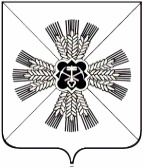 КЕМЕРОВСКАЯ ОБЛАСТЬ АДМИНИСТРАЦИЯ ПРОМЫШЛЕННОВСКОГО МУНИЦИПАЛЬНОГО ОКРУГАПОСТАНОВЛЕНИЕот «30» ноября 2022 г. № 1549-Ппгт. ПромышленнаяОб отмене постановления администрации Промышленновского муниципального округа от  03.11.2022 № 1400/б-П «О подготовке проекта о внесении изменений в генеральный план Промышленновского муниципального округа, утвержденный решением Совета народных депутатов Промышленновского муниципального округа от 31.03.2022 № 392 «Об утверждении генерального плана Промышленновского муниципального округа»В целях приведения в соответствие с действующим законодательством, руководствуясь Федеральным законом от 06.10.2003 № 131-ФЗ «Об общих принципах организации местного самоуправления в Российской Федерации», руководствуясь статьей 61 Устава муниципального образования Промышленновский муниципальный округ Кемеровской области - Кузбасса, Порядком деятельности комиссии по подготовке проекта генерального плана Промышленновского муниципального округа, утвержденным постановлением администрации Промышленновского муниципального округа от 29.03.2021 № 526-П «О подготовке проекта генерального плана Промышленновского муниципального округа», в целях соблюдения порядка принятия решения о подготовке предложений о внесении в генеральный план изменений: 1. Отменить постановление администрации Промышленновского муниципального округа от  03.11.2022 № 1400/б-П «О подготовке проекта                   о внесении изменений в генеральный план Промышленновского муниципального округа, утвержденный решением Совета народных депутатов Промышленновского муниципального округа от 31.03.2022 № 392 «Об утверждении генерального плана Промышленновского муниципального округа».2. Разместить настоящее постановление на официальном сайте администрации Промышленновского муниципального округа в сети Интернет, опубликовать в газете «Эхо».3. Контроль за исполнением настоящего постановления возложить                   на заместителя главы Промышленновского муниципального округа                             - начальника Управления по жизнеобеспечению и строительству администрации Промышленновского муниципального округа А.А. Зарубина.4.  Постановление вступает в силу со дня подписания.Исп. Ю.А. КрыловаТел. 74734ГлаваПромышленновского муниципального округаС.А. Федарюк